                               The Talk                                    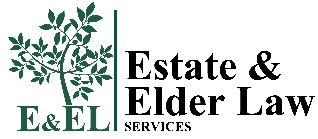                  Important Family MattersWhen it comes to family, it’s hard to find the right time to talk about health care needs, finances and funeral plans. The topics seem sad and emotions can run high but it’s critical to have these conversations when everyone can express their wishes.  Talking today will help you avoid conflict or guesswork in the future.  It will also help you identify gaps in your planning and allow you to take action to fill those gaps.Planning for tomorrow can make a big difference in your family’s future. We have been helping Delaware families since 1992 – let us help you, too.Record your names:Social Security NumbersHEALTH CARE MATTERSRecord complete information here with names, phone numbers, any important notes and where you have filed/stored any documents.HEALTH CARE MATTERSRecord complete information here with names, phone numbers, any important notes and where you have filed/stored any documents.HEALTH CARE MATTERSRecord complete information here with names, phone numbers, any important notes and where you have filed/stored any documents.HEALTH CARE MATTERSRecord complete information here with names, phone numbers, any important notes and where you have filed/stored any documents.HEALTH CARE MATTERSRecord complete information here with names, phone numbers, any important notes and where you have filed/stored any documents.List your doctors and their phone numbers, starting with primary care. List your doctors and their phone numbers, starting with primary care. Specialist 1Specialist 1Specialist 2Specialist 2Living Will: yes or noAdvanced Health Care Directive: yes or noLong-term health insurance: yes or noPolicy number, agent and companyPolicy number, agent and companyLife insurance: yes or no; are beneficiaries current?Policy number, agent and companyPolicy number, agent and companyPower of Attorney: yes or noOrgan Donor: yes or noOtherWhere are these documents located/stored? LEGAL ISSUESIt is important to keep your legal document in one place. LEGAL ISSUESIt is important to keep your legal document in one place. LEGAL ISSUESIt is important to keep your legal document in one place. LEGAL ISSUESIt is important to keep your legal document in one place. LEGAL ISSUESIt is important to keep your legal document in one place. Family/personal attorney (List name and phone number):Family/personal attorney (List name and phone number):Estate Plan: yes or noEstate Planner (List name and phone number):Estate Planner (List name and phone number):Will: yes or no; are your beneficiaries current?Where are your legal papers stored/filed? Where are your birth certificate, Social Security card, marriage license?FINANCIAL INFORMATIONFINANCIAL INFORMATIONFINANCIAL INFORMATIONFINANCIAL INFORMATIONFINANCIAL INFORMATIONList your bank accounts.List your bank accounts.List your bank accounts.List your bank accounts.List your bank accounts.List your bank accounts.Bank 1Bank 2OtherSafety deposit box: yes or noDetailsFinancial planner (List name and phone number):Where is the deed to the house or mortgage papers? Second homeOther propertyAddressAddressContact personContact personOther propertyTimeshare? List address, contact information and any plans for the property. Outstanding loan documentsPrenuptial Agreement (Where is it located?)Divorce agreement (Where is it located?)Tax returns (Where are your copies?)Auto and homeowner insurance policies. Policy number, agent, company. Pre-paid funeral arrangements: yes or noDetailsOther notes for funerals including favorite hymns/songs, scripture passages, etc. INCOME SOURCESList sources of income and note if checks come in the mail or are deposited into a bank account; include which bank account. INCOME SOURCESList sources of income and note if checks come in the mail or are deposited into a bank account; include which bank account. INCOME SOURCESList sources of income and note if checks come in the mail or are deposited into a bank account; include which bank account. INCOME SOURCESList sources of income and note if checks come in the mail or are deposited into a bank account; include which bank account. INCOME SOURCESList sources of income and note if checks come in the mail or are deposited into a bank account; include which bank account. INCOME SOURCESList sources of income and note if checks come in the mail or are deposited into a bank account; include which bank account. PensionSocial SecurityVA benefitsOtherList investment accountsIRAStocksBonds401(k)OtherOTHER CONSIDERATIONS Record other important information here.OTHER CONSIDERATIONS Record other important information here.OTHER CONSIDERATIONS Record other important information here.OTHER CONSIDERATIONS Record other important information here.OTHER CONSIDERATIONS Record other important information here.OTHER CONSIDERATIONS Record other important information here.Plans you have made to care for a loved one with special needs.Plans you have made for your pets.Cell phone: record number and carrier.Cell phone: record number and carrier.Social media: list accounts with user names and passwords.UsernamePasswordUsernamePasswordFacebookLinkedInTwitterOther